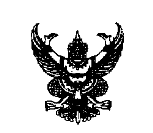 ประกาศโรงเรียนบ้านท่ามะปรางวิทยาเรื่องแนวทางการบริหารจัดการเรียนการสอนในสถานการณ์แพร่ระบาดของเชื้อไวรัสโคโรนา ๒๐๑๙ (COVID-๑๙) *******************************	ตามที่สำนักงานคณะกรรมการการศึกษาขั้นพื้นฐานได้แจ้งรูปแบบและแนวทางการบริหารจัดการเรียนการสอนโรงเรียนในสังกัดสำนักงานคณะกรรมการการศึกษาขั้นพื้นฐานในสถานการณ์แพร่ระบาดของเชื้อไวรัสโคโรนา ๒๐๑๙ (COVID-๑๙) ในวันเปิดภาคเรียนที่ ๑ ปีการศึกษา ๒๕๖๓ ระหว่างวันที่ ๑ กรกฎาคม ถึงวันที่๑๓ พฤศจิกายน ๒๕๖๓	โรงเรียนบ้านท่ามะปรางวิทยา จึงได้กำหนดมาตรการในการจัดการเรียนการสอนในภาคเรียนที่ ๑ ปีการศึกษา ๒๕๖๓ โดยยึดมาตรการป้องกันการแพร่ระบาดของเชื้อไวรัสโคโรนา ๒๐๑๙ ( COVID-๑๙ ) เพื่อเป็นแนวปฏิบัติสำหรับครู นักเรียน และผู้ปกครองนักเรียนได้ปฏิบัติตามมาตรการที่กำหนดอย่างเคร่งครัดดังนี้ข้อ ๑ การเดินทางเข้าพื้นที่โรงเรียนบ้านท่ามะปรางวิทยา ๑.๑  โรงเรียนขอความร่วมมือผู้ประกอบการ รถรับ-ส่ง นักเรียนโรงเรียนบ้านท่ามะปรางวิทยา เครือข่ายผู้ปกครองและผู้ปกครองนักเรียน ให้ปฏิบัติตามมาตรการเฝ้าระวังและป้องกันการแพร่ระบาดของเชื้อไวรัสโคโรนา ๒๐๑๙ ( COVID-๑๙ )  และมาตรการเว้นระยะห่างทางสังคม ( Social Distancing ) อย่างเคร่งครัดเกี่ยวกับการเดินทางมาโรงเรียนของนักเรียน	     ๑.๒  โรงเรียนกำหนดให้นักเรียน ครู บุคลากรทางการศึกษาและบุคคลที่มาติดต่อราชการในโรงเรียนบ้านท่ามะปรางวิทยาต้องผ่านจุดคัดกรองของโรงเรียนจากครูเวรประจำวันหน้าประตูโรงเรียนทุกครั้งก่อนเข้ามาภายในบริเวณโรงเรียน๑.๓  โรงเรียนกำหนดทางเข้าออกโรงเรียนทางเดียว คือ ประตูใหญ่ด้านหน้าของโรงเรียน๑.๔  นักเรียน ครู บุคลากรทางการศึกษาและบุคคลที่มาติดต่อราชการในโรงเรียนบ้านท่ามะปรางวิทยาต้องสวมหน้ากากอนามัยตลอดเวลาที่อยู่ในโรงเรียนและรักษามาตรการการป้องกันการแพร่ระบาดของเชื้อไวรัสโคโรนา ๒๐๑๙ ( COVID-๑๙ ) อย่างเคร่งครัด     ๑.๕  โรงเรียนจัดทำป้ายประชาสัมพันธ์การปฏิบัติตนตามมาตรการป้องกันการแพร่ระบาดของเชื้อไวรัสโคโรนา ๒๐๑๙ ( COVID-๑๙ ) ทั้งด้านหน้าโรงเรียนและภายในบริเวณโรงเรียน     ๑.๖  ขณะทำการคัดกรองหากพบว่านักเรียนมีไข้หรือมีอาการไอจามมีน้ำมูก หายใจเหนื่อยหอบให้ประสานผู้ปกครองมารับกลับไปพบแพทย์ข้อ ๒ การปฏิบัติตนเมื่ออยู่ในพื้นที่โรงเรียนบ้านท่ามะปรางวิทยา	     นักเรียน ครู บุคลากรทางการศึกษาและบุคคลที่มาติดต่อราชการในโรงเรียนบ้านท่ามะปรางวิทยาต้องปฏิบัติตนตามมาตรการป้องกันการแพร่ระบาดของเชื้อไวรัสโคโรนา ๒๐๑๙ ( COVID-๑๙ ) และมาตรการเว้นระยะห่างทางสังคม ( Social Distancing ) อย่างเคร่งครัด	     ๒.๑  โรงเรียนกำหนดนักเรียนต่อห้องเรียนไม่เกินห้องละ ๒๕ คน	     ๒.๒  ให้ครูจัดการเรียนการสอนในชั้นเรียน (On-site) ควบคู่ไปกับการจัดการเรียนการสอนแบบออนไลน์ ( Online ) ตลอดภาคเรียนที่ ๑/๒๕๖๓ 	     ๒.๓  โรงเรียนมีจุดบริการเจลแอลกอฮอล์บริเวณทางขึ้น-ลง อาคารเรียนทุกอาคาร และตามหน้าห้องสำนักงานอาคารเมตตา ปองทอง มีอ่างล้างมือทางขึ้นอาคาร ๑ หน้าห้องน้ำนักเรียนชาย-หญิง และบริเวณด้านหน้าทางเข้าโรงอาหารอย่างเพียงพอกับจำนวนนักเรียน ครู บุคลากรทางการศึกษาและบุคคลที่มาติดต่อราชการกับโรงเรียน	     ๒.๔  โรงเรียนจัดห้องเรียนโดยให้นักเรียนนั่งห่างกันไม่น้อยกว่า ๑ เมตร และจุดนั่งพักบริเวณต่างๆภายในโรงเรียนโดยโรงเรียนจัดทำเครื่องหมายเพื่อกำหนดให้นักเรียนนั่งห่างกันไม่น้อยกว่า ๑ เมตร	     ๒.๕  การจัดการเรียนการสอนในรายวิชาเพิ่มเติม ชุมนุม และกิจกรรมพัฒนาผู้เรียนหากจัดนอกห้องเรียนต้องรักษาระยะห่างกันไม่น้อยกว่า ๑ เมตร ให้ครูผู้สอนดูแลอย่างเคร่งครัด	     ๒.๖  การเดินขึ้น-ลง อาคารเรียน ให้เดินในรูแบบ One way คือ ขึ้นลงทางเดียวตามที่ลูกศรสีขาวกำหนด 	     ๒.๗  การเข้าใช้บริการในโรงอาหาร แบ่งนักเรียนออกเป็น ๒ ช่วงเวลา คือ		  ช่วงที่ ๑ 	๑๑.๔๕ – ๑๒.๑๕ นักเรียนระดับชั้นมัธยมศึกษาปีที่ ๑-๓		  ช่วงที่ ๒	๑๒.๑๖ – ๑๒.๕๕ นักเรียนระดับชั้นมัธยมศึกษาปีที่ ๔-๖	    ๒.๘  นักเรียนทุกคนที่เข้าใช้บริการในโรงอาหารให้ล้างมือด้วยเจลแอลกอฮอล์หรือล้างมือด้วยสบู่ก่อนตามจุดให้บริการก่อนเข้าโรงอาหารทุกครั้ง ทั้งนี้ให้ครูเวรประจำวันดูแลนักเรียนอย่างใกล้ชิด	    ๒.๙  การเข้าแถวซื้ออาหารให้นักเรียนยืนตามจุดที่โรงเรียนกำหนดและเว้นระยะห่างในการเข้าแถวไม่น้อยกว่า ๑ เมตร	   ๒.๑๐ การนั่งรับประทานอาหารในโรงอาหารให้นั่งรับประทานตามจุดที่กำหนด ส่วนนักเรียนที่นำอาหารมารับประทานเองให้นั่งบริเวณที่โรงเรียนกำหนดและนั่งเว้นระยะห่างไม่น้อยกว่า ๑ เมตรตามที่โรงเรียนได้ทำเครื่องหมายกำหนดไว้	  ๒.๑๑  การเข้าใช้บริการห้องสมุดของโรงเรียน โรงเรียนจัดให้มีจุดบริการเจลแอลกอฮอล์หน้าห้องสมุดและจำกัดจำนวนนักเรียนเข้าใช้ห้องสมุดครั้งละไม่เกิน ๒๕ คน โดยยึดมาตรการการป้องกันการแพร่ระบาดของเชื้อไวรัสโคโรนา ๒๐๑๙ ( COVID-๑๙ ) อย่างเคร่งครัด	  ๒.๑๒  การเข้าใช้ห้องแนะแนว ห้องพักครู ร้านค้าสหกรณ์และห้องศูนย์วิชาต่างๆ โรงเรียนจัดให้มีจุดบริการเจลแอลกอฮอล์และจำกัดจำนวนนักเรียนเข้าใช้โดยยึดมาตรการการป้องกันการแพร่ระบาดของเชื้อไวรัสโคโรนา ๒๐๑๙ ( COVID-๑๙ ) อย่างเคร่งครัด	  ๒.๑๓  การใช้ห้องประชุม โรงยิม สนามกีฬา ให้ผู้รับผิดชอบบันทึกขออนุญาตจากโรงเรียนรวมทั้งแจ้งมาตรการในการคัดกรองโดยยึดมาตรการการป้องกันการแพร่ระบาดของเชื้อไวรัสโคโรนา ๒๐๑๙ ( COVID-๑๙ ) อย่างเคร่งครัด	 ๒.๑๔  กิจกรรมห้องเรียนรวมทั้งในรายวิชาที่ลงมือปฏิบัติให้หลีกเลี่ยงการรวมคนจำนวนมากและให้อยู่ภายใต้การกำกับดูแลของครูผู้สอนในรายวิชานั้นๆโดยยึดมาตรการการป้องกันการแพร่ระบาดของเชื้อไวรัสโคโรนา ๒๐๑๙ ( COVID-๑๙ ) อย่างเคร่งครัดข้อ ๓ การปฏิบัติตนในการเดินทางกลับบ้าน	 ๓.๑  โรงเรียนกำหนดให้ครูผู้สอนชั่วโมงสุดท้ายของแต่ละห้องเรียนเป็นผู้กำกับดูแลในการออกห้องเรียนและครูเวรประจำวันกำกับดูแลในการเดินทางกลับบ้านของนักเรียนโดยยึดมาตรการการป้องกันการแพร่ระบาดของเชื้อไวรัสโคโรนา ๒๐๑๙ ( COVID-๑๙ ) และมาตรการป้องกันการแพร่ระบาดของเชื้อไวรัสโคโรนา ๒๐๑๙ ( COVID-๑๙ ) ของกระทรวงศึกษาธิการอย่างเคร่งครัด	 ๓.๒  มอบหมายครูเวรประจำวันในแต่ละจุดที่โรงเรียนกำหนด กำกับดูแลและเฝ้าระวังความเสี่ยงที่อาจก่อให้เกิดการติดเชื้อและการแพร่ระบาดของโรคติดเชื้อไวรัสโคโรนา ๒๐๑๙ ( COVID-๑๙ ) ในจุดที่ตนเองรับผิดชอบอย่างเคร่งครัด	               จึงประกาศให้ทราบโดยทั่วกัน			           ประกาศ ณ วันที่ ๒๓ มิถุนายน พ.ศ. ๒๕๖๓							( นายขจรศักดิ์  ชัยสมตระกูล )						     ผู้อำนวยการโรงเรียนบ้านท่ามะปรางวิทยา